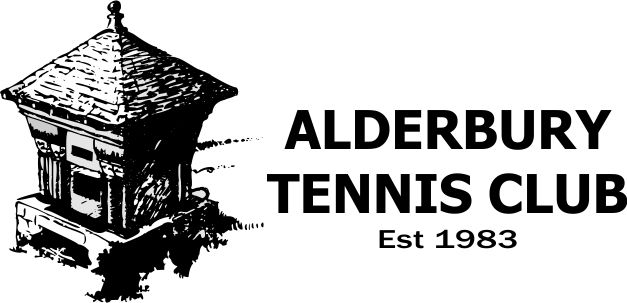 The VolleyMarch 2015Time to spring into actionWelcome to the start of a new season which we hope will be another BBQ summer! So it’s time to dust off those racquets and renew those memberships to enjoy some tennis in our beautiful Alderbury.Membership renewalTime to renew please from April 1st. Subscription rates are amazingly staying the same for the 13th year in a row.Adults £32, Family £67 and Junior £15.Visitors fees remain £2 adults and £1 for juniors (use envelopes provided)Please complete and return the attached renewal form.You can pay online by direct bank transfer – see form (please ensure your name is in the reference box), or by cheque or cash.Dates for your diaryMarch 28th – Club team trials open morning from 10amApril 1st  - Annual subscriptions due and the first Wednesday Club evening from 6pmApril 29th – BBQ to mark the return of Wednesday Club nights May 1st – Gate combination number changesJuly 1st  - Wimbledon Pimms club nightJuly 5th  – ATC Adult Club Tournament July 8th – Wimbledon 2nd Pimms club nightAGMThanks you to those who attended the AGM on the 2nd March. Fortunately, the club remains in a good position both in terms of membership numbers and finance – hence the ability to keep subscription rates low. There have been some changes to the committee. We’re saying goodbye and a huge thank you to Paula Dean for an amazingly dedicated 10yrs or more on the committee and as membership secretary. We also need to say a big thank you to Theresa Griffiths who is stepping down from the committee this year too. We welcome Nick Batty on to the committee.Court Booking www.alderburytennisclub.org.uk is going well and has all the links to enable you to book a tennis court.Go to the book a court page via our websiteEnter the password – ATC6371Click on the ‘book-it’ tennis linkSelect ‘not registered’ under the account log in and follow instructionsYou can book upto 14 days in advanceEach booking is limited to 90minsAny problems contact johnlequesne@googlemail.comAdult Club Evenings & Social eventsOpen to all members, come and play for fun as the days get longer and lighter.All standards wanted, but socialising and a smile are mandatory!Every Wednesday evening from 6pm starting on April 1st Thanks to everyone who attended the Table tennis evening on the 13th March – a fun session of curry and ping pong was had by all.On the success of last year we will do a few BBQ’s at club nights and Pimms nights on Wimbledon weeks, please come and join us.Wimbledon 2015 Ticket BallotAs in the past, the LTA will award the club some ticketsIf you would like to enter the ballot, please register for British Tennis Membership via https://www3.lta.org.uk/Members/Join/Tennis, and follow the links to opt in. If you have any problems contact Greg Cooper on 01722 711152 or gwc@marketingws.demon.co.uk.Junior CoachingWe are looking for a new coach and will be in touch as soon as we have any news.Your CommitteeCo-Chairs:                           Hilary Moulsdale (01722 711920)                                             Simon Jennison (01722 710286)Secretary:	                         Ros Gray	Treasurer:                          Greg Cooper	Membership Secretary:  Simon Jennison (07720 887266)Maintenance:                   Chris PooleJunior Coaching:               Hilary MoulsdaleIT/Website:                       John Le QuesneNewsletters/Twitter:       Joel HoltCommittee member:      Nick BattyHope to see you on the courts soon!Simon